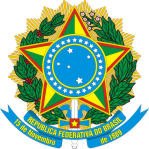 SERVIÇO PÚBLICO FEDERALCONSELHO DE ARQUITETURA E URBANISMO DE MATO GROSSO DO SULAos 30 (trinta) dias do mês de janeiro (01) do ano de dois mil e catorze (14), na sede do Conselho de Arquitetura e Urbanismo de Mato Grosso do Sul, na Rua Espírito Santo n. 205, esquina com Avenida Afonso Pena, CEP 79020-080, em Campo Grande- MS, por convocação ordinária prevista no calendário anual e sob a Presidência do Conselheiro Manoel Carlos Inocêncio Mendes Carli, em cumprimento a deliberação plenária nº 045 2012-2014, reuniram-se os Conselheiros Estaduais: Deborah Toledo de Rezende Almeida, Rui Lameiro Ferreira Júnior, Dirceu de Oliveira Peters. Assumem a titularidade nesta sessão, em face da ausência dos titulares, os suplentes Gabriela Gonçalves Pereira da Silva, Eymard Cezar Araújo Ferreira, Ronaldo Ferreira Ramos. Registra-se, também, a presença do Diretor da subsede do município de Coxim Paulo César Amaral, do Assessor Jurídico Elias Pereira de Souza, dos Agentes Fiscais Allan Duarte e Kelly Cristina Hokama, do Coordenador da Secretaria Geral Gill Abner, do Gerente Administrativo e Financeiro Cláudio Lisias Lucchese, do Gerente Técnico Luís Eduardo Costa, da assistente de comunicação Rafaela Gizzi; e para secretariar esta Plenária a Secretária da Presidência Ghislaine Gonçalves. 1. EXPEDIENTE: 1.1. ABERTURA, VERIFICAÇÃO DE QUÓRUM E AUSÊNCIAS JUSTIFICADAS: O Presidente em exercício Manoel Carlos, verificada existência de quórum, inicia a sessão às 16h25min, com justificativa de ausência apresentada pelos Conselheiros Estaduais: Osvaldo Abrão de Souza, Giovana Dario Sbaraini, Gutemberg dos Santos Weingartner, Edneyde Vidal Ourives Barros, Luís Carlos Ribeiro e pela suplente Jussara Basso. O Presidente em exercício agradece a presença de todos para a realização da 26ª Sessão Plenária Ordinária do CAU/MS e solicita que se coloquem em pé para a execução do Hino Nacional Brasileiro. 1.2. LEITURA E APROVAÇÃO DA ATA ANTERIOR: O Presidente informa que a Ata da 25ª Sessão Plenária Ordinária, realizada em 11(onze) de dezembro (12) de 2013 (dois mil e treze), foi encaminhada antecipadamente a todos os Conselheiros junto com a convocação. Colocada em discussão, aprovada por unanimidade. 1.3. COMUNICAÇÕES: 1.3.1. COMUNICAÇÕES DA PRESIDÊNCIA: O Presidente em exercício Manoel Carlos, relata que no dia 14 de dezembro o CAU/MS realizou o evento em comemoração ao Dia do Arquiteto. Relata, ainda, que o presidente Osvaldo Abrão e o Gerente Administrativo Cláudio Lisias Lucchese estiveram em Dourados para o lançamento das ações comemorativas dos 20 anos da UEMS (Universidade Estadual de Mato Grosso do Sul). Após esta leitura, o presidente em exercício conselheiro Manoel faz um breve relato dos trabalhos executados por ele durante este período, os quais abrangem apenas alguns ofícios expedidos, e que o mês foi bem tranquilo. Relata que, devido a compromissos pessoais, esteve ausente do Conselho durante algum período desta maneira solicitou ao senhor coordenador Gill Abner que lhe indicasse, dentre os presentes, conselheiro mais assíduo para compor a mesa, respaldando a sessão. Sendo assim foi indicado o conselheiro estadual Dirceu de Oliveira Peters. 1.3.2. COMUNICAÇÃO DO CONSELHEIRO FEDERAL: Não houve relato. 1.3.3. COMUNICAÇÕES DAS COMISSÕES: 1.3.3.1. Comissão de Administração e Finanças: O coordenador da comissão de Administração e Finanças Manoel Carlos, relata que a comissão reuniu-se no dia de hoje, às 14h (catorze horas) para a 5ª sessão ordinária, na qual fizeram a leitura da prestação de contas do ano de 2013 (dois mil e treze). Relata, também, que o contador do CAU, Mateus Leite, se fez presente durante a reunião e apresentou alguns processos realizando o relato dos mesmos. Ressalta que será solicitado à presidência um detalhamento, ou seja, maiores esclarecimentos e dados de alguns processos, para melhor compreensão da comissão. Outro assunto da pauta foi que a comissão deverá manter a mesma formação para não prejudicar o andamento dos trabalhos, havendo se necessário, nova discussão no mês seguinte, pois não estavam todos os membros presentes durante a reunião. O conselheiro Dirceu Peters solicita a palavra e relata que se preocupa com a importância da contratação de uma auditoria externa. Pois se recorda que no ano anterior o CAU/BR assim o fez. Contudo acredita que isto não tem maiores implicações, ressaltando que a responsabilidade final é do CAU/MS. O coordenador Manoel, relata que na próxima reunião da CFA, trará à resposta de um documento que foi enviado a presidência deste conselho solicitando alguns dados, dentre eles a importância da contratação de uma auditoria externa. Devendo as soluções e respostas oriundas deste procedimento serem apresentadas a todos em sessão plenária.  1.3.3.2. Comissão de Ensino e Formação Profissional: Não houve reunião desta comissão. 1.3.3.3 Comissão de Ética: O Coordenador Rui Lameiro relata que a comissão se reuniu, também na data de hoje, e que o principal assunto foi a manutenção dos membros da mesma, e assim como a comissão de administração e finanças irá apresentá-la na próxima sessão plenária, mas que previamente os membros são os mesmos. Relata sua presença entre os dias 18 a 20 de dezembro em Brasília para a reunião da CED/BR, na qual foram discutidos as sanções e agravantes de processos e o organograma dentro da comissão de ética. Mas como a reunião se prolongou muito, não houve um parecer final, ficando provavelmente para março. Enquanto isso, a comissão irá se reunir no dia de amanhã numa sessão extraordinária, pois há necessidade de uma prestação de contas para a sociedade. O coordenador Gill Abner solicita a palavra e comenta que gostaria de participar da mesma, pois tem contribuições relativas ao organograma. 1.3.3.4. Comissão de Exercício Profissional: Não houve reunião desta comissão. 1.3.4. COMUNICAÇÃO DOS CONSELHEIROS ESTADUAIS:  Não houveram inscritos. O coordenador Gill Abner sugere e a mesa que se faça uma pequena alteração na pauta, visto que gerente de fiscalização gostaria de fazer um breve relato. Com a palavra o gerente de fiscalização, Luís Eduardo Costa, relata que fez a participação do curso do IGEO, o que é fundamental para ocupar este cargo. Que já começaram a colocar em prática o plano de ação desta gerência, tendo um dos tópicos a fiscalização inteligente, que conta com o apoio das prefeituras por meio dos Termos de Cooperação Técnica. O foco inicial é a capital, onde foi efetuada a verificação de alvarás de construção referentes ao ano de 2013. Foram feitas algumas análises. Sendo uma delas de outros profissionais, não arquitetos, desenvolvendo estes trabalhos. Outra questão é quanto à validade do RRT (Registro de Responsabilidade Técnica) de construção, em que expõe também por meio de uma planilha distribuída aos presentes, sendo explicados os itens aos conselheiros. Relata que faltam alguns números de RRT’S, mas que está sendo trabalhado pelos agentes fiscais. Adianta que apesar de serem documentos reconhecidos em toda federação podem não ter validade legal se não autenticados, o que pode tornar os alvarás inválidos junto a Prefeitura e solicita uma orientação posterior do Assessor Jurídico Elias, pois acredita que este documento é um tanto quanto frágil, ainda apresentando diversos problemas. Acredita que devem ser alterados alguns itens como a forma de recolhimento da taxa. O que já chegou a ser debatido pelo conselho federal. Relata ainda a questão técnica do sistema e explica alguns trâmites que podem surgir através destes processos de fiscalização. O conselheiro Ronaldo pergunta qual é a data dessas análises. Foi respondido pelo gerente Luís Eduardo, que estas apresentadas são referentes de janeiro a agosto de 2013. Houveram mais três inscritos. Com a palavra o conselheiro Dirceu que faz duas observações, sendo a primeira: quanto a alguns dados equivocados na planilha, devido à soma numérica. Outro ponto destacado é a importância de lembrar ao CAU/BR que o RRT também é um instrumento de defesa ao profissional, mas que em alguns casos está sendo usado contra o mesmo. Acredita que isso deva ser reforçado para que não haja nenhuma indisposição. A próxima inscrita é a conselheira Deborah que interpela se é somente um levantamento da prefeitura. Foi respondido positivamente pelo gerente. A conselheira questiona ainda se não há uma maneira da prefeitura, por meio de convênio com este conselho, fazer a constatação não apenas do número do RRT, mas também de sua quitação. Sugere que o pagamento deste documento seja uma exigência da prefeitura. O presidente em exercício, solicita a palavra e faz alguns questionamentos referentes a este assunto e acredita que deva haver maior debate sobre isso. O conselheiro Dirceu relembra a indisposição referente a esta cobrança. O gerente Luís Eduardo lembra que o documento deve ser consolidado antes de qualquer projeto, que deve haver maior validação de RRT.  Que dentro da resolução já consta quem deve pagar e também estabelece os prazos. O assessor jurídico Elias solicita a palavra para trazer alguns esclarecimentos, como por exemplo, que o RRT é um documento fornecido pelo CAU aos profissionais, devendo necessariamente ser usado, contudo só terá validade se tiver sido efetuado pagamento, que deve haver alguma mudança no sistema que garanta sua utilização somente quando quitado e validado. E quem sabe, criar dentro do sistema também um arquivo de RRT’S para que a equipe de fiscalização tenha acesso. O conselheiro Ronaldo acredita que deva haver uma autenticação mais legível no RRT por parte do CAU, para que a prefeitura possa emitir com confiança o alvará de execução da obra, servindo também de parâmetro para identificar que o profissional está apto perante o Conselho para exercer a responsabilidade naquele contrato. Fechando o assunto o gerente Luís Eduardo sugere mais propostas de conselheiros e comissões para fazer estes trabalhos terem mais agilidade. O coordenador da secretaria geral, Gill Abner, também faz breve relato considerando que a secretaria geral se comporta como uma gerência, ressalta que dentre os assuntos pertinentes à mesma, acontecerá a revisão do regimento interno do CAU/MS.  Que o documento já está sendo revisado pela assessoria jurídica e pela presidência, e logo mais será encaminhado aos conselheiros para suas contribuições. Dando como encerrado este assunto aproveita para agradecer a presença do diretor Paulo Amaral do município de Coxim 1.4. CORRESPONDENCIAS RECEBIDAS: A) Carta de agradecimento ao presidente Osvaldo e a vice-presidente Giovana, relativo à participação no 10º Fórum de Presidentes; B) Ofício CAU/BR n. 628/2013-PR: Balanço de 2011, Balanço Geral 2012 e Balancete até outubro de 2013; C) Convite Coquetel de Lançamento RIOLAX- 04/12/2013; D) Ofício n. 2.128/GAB/SEINTRHA; E) Prefeitura de Sidrolândia RQ 50444256 3 BR; F) Convite para cerimônia de inauguração da sede própria do CAU/RS 16/12/2013; G) Ofício 5588/13 Moção de Congratulação apresentada pela Deputada Dione Hashioka; H) Ofício n. 239/2013 GAB-DEP. AC/ ALMS: Deputado Estadual Amarildo Cruz; I) Ofício CAU/BR n. 678/2013- Relatório de Prestação de Contas; J) Ofício CAU/BR 174/2013 SG Termo de Cooperação Técnica-Coxim; L) Ofício CAU/BR 175/2013SG Termo de Cooperação Técnica-Costa Rica; M) Cartão de Natal Extimpasa; N) Convite Assembleia Legislativa: Sessão Solene de Abertura da 4ª Sessão da 9ª Legislatura; Cartão de Natal CAU/PE; O) Ofício n. 13.944-CL Moção de Congratulação- Vereador Edson; P) Ofício n. 13.798-CL Moção de Congratulação Vereador Eduardo Romero; Correspondência IPHAN- Agenda e Calendário2014; Q) Convite Grupo de Trabalho da Plenária dos Movimentos Comunitários, Sociais e Populares de Campo Grande; Ofício 022/2014- Solicitação de apoio/patrocínio para a Ação Pró-Resíduos, voltado para a educação ambiental, iniciativa do Instituto Cabral do MS, Associação Brasileira de Engenheiros Sanitaristas, MS e Associação de Engenheiros Eletricistas MS. 1.5. CORRESPONDENCIAS EXPEDIDAS: A) Oficio n. 481/2012-2014: Wilson Roberto Gonçalves; B) Oficio n. 482/2012-2014: Bráulio Gaudêncio Cerqueira; C) Ofício n. 483/2012-2014: Mirian Aparecida Paulatti; D) Oficio n. 484/2012-2014 Deputado Federal Heuler Cruvinel; E) Ofício n. 485/2012-2014: Semy Ferraz; F) Oficio n. 486/2012-2014: Tatiana Mesquita Dourado; G) Ofício 487/2012-2014: Arthur de Azevedo Perez Filho; Encaminhado as seguintes prefeituras: Dourados, Coxim e Costa Rica, os Termos de Cooperação Técnica devidamente assinados pelos presidentes do CAU/BR e CAU/MS, assim como os prefeitos dos municípios citados; H) Ofício 488/2012-2014: Deputado Estadual Antônio Carlos Arroyo- Moção de Congratulação, Deputada Dione Hashioka; I) Ofício 489/2012-2014: Vereador Mário Cesar- Moção de Congratulação, Vereador Eduardo Romero; J) Ofício L) 490/2012-2014: Vereador Mário Cesar- Moção de Congratulação Vereador Engenheiro Edson. 2.0 ORDEM DO DIA: se segue 2.1. DECISÕES “AD REFERENDUM” DO PRESIDENTE: Não houve. 2.2.MATERIAIS TRANSFERIDOS DA REUNIÃO ANTERIROR: Não houve. 2.3. MATERIAIS OU PROCESSOS DA REUNIÃO: Manutenção de nomes das comissões, até a próxima reunião. Sendo colocado em votação e aprovado por unanimidade.  2.4 EXTRA PAUTA: Não houve. 2.5 PALAVRA LIVRE: O primeiro inscrito é o conselheiro Eymard, que relata sempre ser um privilégio participar das discussões do conselho e que através dos grupos de trabalho constatou certas dúvidas entre os colegas e verifica que há uma grande necessidade de orientação para os profissionais.  Também sugere que os conselheiros suplentes sejam melhor aproveitados nas atividades do conselho, e que para isso ser possível talvez seja necessária alteração no regimento interno. O assessor Elias explica que quanto ao regimento interno ele foi criado pela comissão de organização do CAU/BR, que serve como uma orientação aos CAU/UFs por questões legais. Que algumas são executadas por meio da legislação e não apenas dos conselhos. Podem-se fazer algumas colocações e que pretende encaminhar diversas sugestões referentes ao regimento interno ao CAU/BR. O conselheiro Dirceu se inscreve e faz uma crítica quanto às questões colocadas pelo CAU/BR. Lembra que as pessoas eleitas como conselheiros federais são pessoas de destaque e que trabalham há anos com projetos. Percebe, no entanto, que o CAU/BR está se tornando um “grande senado”, que existe o CAU ideal e o CAU real. Ele lembra alguns itens relacionados quanto ao regimento interno, como por exemplo, a inserção dos conselheiros suplentes nas comissões. Relata, ainda, que tomou posse na Agência Municipal de Habitação –EMHA no mês de dezembro se colocando a disposição do conselho. O gerente Luís Eduardo que representou o conselho na posse do conselheiro Dirceu relata que foi uma honra ter prestigiado o mesmo. 2.6 ENCERRAMENTO: Nada mais havendo a tratar, o Presidente em exercício Manoel Carli, às 17h45min, agradece pela presença de todos e encerra esta Sessão Plenária.Conselheiros Estaduais:Deborah Toledo de Rezende Almeida					Dirceu de Oliveira Peters 						Manoel Carlos Inocêncio Mendes Carli  				 Gutemberg dos Santos Weingartner 					Luiz Carlos Ribeiro 							Rui Lameiro Ferreira Júnior 						Edneyde Vidal Ourives Barros 					Eymard Cezar Araújo Ferreira 					Gabriela Gonçalves Pereira da Silva 					Ronaldo Ferreira Ramos 						Suplentes:Adriana Tannus 							Henrique Pedro dos Santos Miranda 					Jussara Maria Basso 						Marta Lucia da Silva Martinez 					Arquiteto e Urbanista Manoel Carlos Inocêncio Mendes CarliPresidente em exercício do  CAU/MSGhislaine GonçalvesSecretária Ad Hoc